公司代码：                                                  公司简称：债券代码：110805                                                  债券简称：中闽定01债券代码：110806                                                  债券简称：中闽定022020年年度报告重要提示目  录第一节	释义	4第二节	公司简介和主要财务指标	4第三节	公司业务概要	7第四节	经营情况讨论与分析	10第五节	重要事项	28第六节	普通股股份变动及股东情况	48第七节	优先股相关情况	53第八节	董事、监事、高级管理人员和员工情况	54第九节	公司治理	59第十节	公司债券相关情况	61第十一节	财务报告	62第十二节	备查文件目录	170释义公司简介和主要财务指标近三年主要会计数据和财务指标主要会计数据单位：  币种：主要财务指标境内外会计准则下会计数据差异2020年分季度主要财务数据公司业务概要报告期内公司主要资产发生重大变化情况的说明经营情况讨论与分析主营业务分析利润表及现金流量表相关科目变动分析表资产、负债情况分析投资状况分析对外股权投资总体分析公司关于公司未来发展的讨论与分析重要事项普通股利润分配或资本公积金转增预案承诺事项履行情况公司对会计政策、会计估计变更或重大会计差错更正原因和影响的分析说明聘任、解聘会计师事务所情况面临终止上市的情况和原因重大诉讼、仲裁事项公司股权激励计划、员工持股计划或其他员工激励措施的情况及其影响临时公告未披露或有后续进展的激励情况股权激励情况重大关联交易与日常经营相关的关联交易资产或股权收购、出售发生的关联交易共同对外投资的重大关联交易关联债权债务往来重大合同及其履行情况托管、承包、租赁事项担保情况委托他人进行现金资产管理的情况委托理财情况委托贷款情况积极履行社会责任的工作情况上市公司扶贫工作情况环境信息情况属于环境保护部门公布的重点排污单位的公司及其重要子公司的环保情况说明可转换公司债券情况报告期转债持有人及担保人情况报告期转债累计转股情况转股价格历次调整情况普通股股份变动及股东情况普通股股本变动情况普通股股份变动情况表普通股股份变动情况表限售股份变动情况证券发行与上市情况股东和实际控制人情况截止报告期末前十名股东、前十名流通股东（或无限售条件股东）持股情况表控股股东及实际控制人情况控股股东情况公司与控股股东之间的产权及控制关系的方框图实际控制人情况公司与实际控制人之间的产权及控制关系的方框图优先股相关情况董事、监事、高级管理人员和员工情况持股变动情况及报酬情况现任及报告期内离任董事、监事和高级管理人员的任职情况公司董事、监事、高级管理人员变动情况母公司和主要子公司的员工情况公司治理董事履行职责情况公司债券相关情况财务报告财务报表财务报表的编制基础重要会计政策及会计估计应收票据投资性房地产固定资产与公司取得收入的主要活动相关的具体确认方法与公司取得收入的主要活动相关的具体确认方法：公司生产和销售电力，于电力供应至电网公司时确认销售收入，即月末根据购售电双方共同确认的上网电量和国家有关部门批准执行的上网电价以及竞价电价（含政策性补贴）确认电力产品销售收入。租赁重要会计政策和会计估计的变更重要会计政策变更重要会计估计变更税项合并财务报表项目注释下列所披露的财务报表数据，除特别注明之外，“期初”指2020年1月1日。应收票据应收账款预付款项其他应收款应收利息应收股利其他应收款存货长期应收款长期股权投资投资性房地产投资性房地产计量模式固定资产在建工程在建工程生产性生物资产无形资产递延所得税资产/ 递延所得税负债短期借款应付票据应付票据列示应付账款预收款项应付职工薪酬其他应付款其他流动负债长期借款应付债券可转换公司债券债务价值与权益价值的划分本公司在发行日根据债券未来现金流，采用相同信用等级及期限的不附转换权的公司债券票面利率作为折现率，来估计该等债券负债成份的公允价值，考虑债券发行费用的分摊后，将剩余部分作为权益成份的公允价值，并计入其他权益工具。长期应付款长期应付款长期应付职工薪酬递延收益其他权益工具未分配利润营业外收入现金流量表项目不涉及实际现金流借款的影响一级子公司中闽海电取得借款直接用于支付工程款等交易因未涉及现金的流入流出，在现金流量表中不作为模拟现金流进行列报，具体情况如下：现金流量表补充资料合并范围的变更非同一控制下企业合并同一控制下企业合并合并成本合并日被合并方资产、负债的账面价值在其他主体中的权益在子公司中的权益在子公司的所有者权益份额发生变化且仍控制子公司的交易在合营企业或联营企业中的权益重要合营企业的主要财务信息重要联营企业的主要财务信息公允价值的披露关联方及关联交易公司与子公司以及各子公司间的关联方交易已在合并报表时抵销，公司与其他关联方在报告期内的交易如下：关联交易情况购销商品、提供和接受劳务的关联交易金融财务服务交易1）中闽海电取得投资集团统借统贷借款情况①中闽海电向投资集团统借统贷借款本金情况2016年5月，中国清洁发展机制基金管理中心、中信银行股份有限公司总行营业部、福建省财政厅签署《福建省投资开发集团有限责任公司福建莆田平海湾50MW海上风电项目清洁发展委托贷款合同》（合同编号：清委贷2014（041）号），中国清洁发展机制基金管理中心通过委托贷款方式向福建省财政厅提供了一笔贷款（“清洁发展基金贷款”），贷款金额为人民币3亿元，贷款专用于福建莆田平海湾50MW海上风电项目，贷款期限为60个月。2016年4月21日，福建投资集团与福建省财政厅签署《福建省财政厅与福建省投资开发集团有限责任公司关于清洁发展委托贷款“福建莆田平海湾50MW海上风电项目”的转贷协议》，福建省财政厅将上述3亿元清洁发展基金贷款转贷给福建投资集团。中闽海电作为福建莆田平海湾50MW海上风电项目的建设、运营和管理主体，按照项目进展情况实际使用清洁发展基金贷款，福建投资集团按中闽海电实际资金占用金额计息，利率和《福建省投资开发集团有限责任公司福建莆田平海湾50MW海上风电项目清洁发展委托贷款合同》（合同编号：清委贷2014（041）号）一致。截至2020年12月31日，福建投资集团转贷给中闽海电的清洁发展基金贷款本金余额为人民币2亿元。2017年9月3日，中华人民共和国与新开发银行签署“福建省莆田平海湾海上风电项目”《贷款协定》（贷款号16CN02）新开发银行通过委托贷款方式向中华人民共和国提供了一笔贷款（“新开发银行贷款”），贷款金额为人民币20亿元，贷款专用于福建莆田平海湾246MW海上风电项目，贷款期限为18年（含宽限期3年），利率为3MSHIBOR-3BP。2017年12月4日，财政部与福建省人民政府签署《财政部与福建省人民政府关于新开发银行贷款福建省莆田平海湾海上风电项目的转贷协议》，财政部将上述20亿元新开发银行贷款转贷给福建省人民政府。2018年1月26日，福建省财政厅与福建投资集团签署《福建省财政厅与福建省投资开发集团有限责任公司关于新开发银行贷款福建省莆田平海湾海上风电项目的转贷协议》，福建省财政厅将上述20亿元新开发银行贷款转贷给福建投资集团。2018年5月8日，福建投资集团与中闽海电签订了《关于新开发银行贷款福建省莆田平海湾海上风电项目的转贷协议》，福建投资集团将新开发银行提供的总额为人民币20亿元的贷款转贷给中闽海电，借款方式、期限和利率和中华人民共和国与新开发银行签署“福建省莆田平海湾海上风电项目”《贷款协定》（贷款号16CN02）保持一致。截至2020年12月31日，福建投资集团转贷给中闽海电的新开发银行借款本金余额为人民币1,454,669,452.94元。②报告期中闽海电向福建投资集团统借统贷借款利息支出情况A、清洁发展基金贷款单位：元  币种：人民币B、新开发银行贷款单位：元  币种：人民币③统借统还借款往来发生额情况A、清洁发展基金贷款单位：元  币种：人民币B、新开发银行贷款单位：元  币种：人民币2）报告期福建投资集团结算中心归集中闽海电资金情况A、2020年度无B、2019年度单位：元  币种：人民币其中报告期中闽海电自福建投资集团取得的存款利息收入情况：单位：元  币种：人民币注：根据《福建省投资开发集团有限责任公司资金集中管理办法》，福建投资集团通过资金结算中心对投资集团系统内资金进行归集、计划、调度与监控，并为各成员单位提供内部存款、资金调剂及收入结算等服务，归集后资金的所有权和收益权不变，中闽海电（变更为本公司子公司之前）系纳入福建投资集团资金结算中心管理范围的单位（成员单位）。本报告期间内（2019年1月1日至2019年6月26日），福建投资集团结算中心存在归集中闽海电资金情况，按照年利率1.15%结算应付中闽海电的资金利息。2019年6月27日后福建投资集团结算中心不再归集中闽海电资金。3）报告期，中闽海电在关联方厦门国际银行股份有限公司莆田分行的存款情况①存款账户情况2020年度单位：元  币种：人民币②利息收入单位：元  币种：人民币4）向福建投资集团发行股份和可转换公司债券购买资产    经公司股东大会决议通过，中国证券监督管理委员会以证监许可（证监许可〔2019〕2663号）《关于核准中闽能源股份有限公司向福建省投资开发集团有限责任公司发行股份和可转换公司债券购买资产并募集配套资金的批复》核准，公司向福建投资集团发行689,837,758 股股份及2亿元可转换公司债券购买中闽海电股权。截止2020年12月31日，应付福建投资集团可转债利息299,999.97元。关联方应收应付款项股份支付承诺及或有事项重要承诺事项或有事项资产负债表日后事项其他重要事项前期会计差错更正资产置换分部信息母公司财务报表主要项目注释下列所披露的财务报表数据，除特别注明之外，“期初”指2020年1月1日。应收账款其他应收款应收利息应收股利其他应收款长期股权投资补充资料境内外会计准则下会计数据差异备查文件目录借款直接支付情况影响的现金流量表项目影响数影响数借款直接支付情况影响的现金流量表项目2020年度2019年度取得借款的情况取得借款收到的现金-650,898,770.62-363,185,845.30筹资活动现金流入小计-650,898,770.62-363,185,845.30筹资活动产生的现金流量净额-650,898,770.62-363,185,845.30购建固定资产、无形资产和其他长期资产的款项购建固定资产、无形资产和其他长期资产支付的现金-650,898,770.62-363,185,845.30投资活动现金流出小计-650,898,770.62-363,185,845.30投资活动产生的现金流量净额-650,898,770.62-363,185,845.30期间期初应付利息本期新增利息本期支付利息期末应付利息2020年度919,652.788,209,583.338,209,583.33919,652.782019年度459,826.397,396,313.856,936,487.46919,652.78期间期初应付利息本期新增利息本期支付利息期末应付利息2020年度5,376,188.3124,717,049.1721,353,490.738,739,746.752019年度3,574,369.4114,830,717.0713,028,898.175,376,188.31期间项目性质期初余额本期增加本期减少期末余额2020年度长期应付款福建投资集团-清洁发展基金贷款200,000,000.00200,000,000.002019年度其他应收款清洁发展基金贷款-应收福建投资集团拨付200,000,000.00200,000,000.002019年度长期应付款福建投资集团-清洁发展基金贷款300,000,000.00100,000,000.00200,000,000.00期间项目性质期初余额本期增加本期减少期末余额2020年度其他应收款新开发银行贷款-应收福建省财政厅拨付5,393,686.455,393,686.452020年度长期应付款福建投资集团-新开发银行贷款803,770,682.32650,898,770.621,454,669,452.942019年度其他应收款新开发银行贷款-应收福建省财政厅拨付34,350,000.0028,956,313.555,393,686.452019年度长期应付款福建投资集团-新开发银行贷款395,642,300.51408,128,381.81803,770,682.32其他应收款项目期初余额本期增加本期减少期末余额内部存款-福建投资集团结算中心归集的本公司资金151,534,314.23721,122,217.22872,656,531.450.00项目2020年度2019年度存放福建投资集团结算中心资金的利息收入2,173,417.22账户名称账号期初余额本期增加本期减少期末余额福建中闽海上风电有限公司805410000000300815,370,767.88537,152,793.30539,288,296.4913,235,264.69福建中闽海上风电有限公司8054100000003717371,287,296.4939.50371,287,256.99福建中闽海上风电有限公司805411000000187940,000,000.00 40,000,000.00福建中闽海上风电有限公司805411000000190920,000,000.00 20,000,000.00福建中闽海上风电有限公司805411000000189520,000,000.00 20,000,000.00福建中闽海上风电有限公司805411000000188740,000,000.00 40,000,000.00福建中闽海上风电有限公司8054110000001267200,000,000.00200,000,000.00福建中闽海上风电有限公司8054110000001275250,000,000.00250,000,000.00项目名称2020年度2019年度利息收入9,695,543.308,011,340.08合计9,695,543.308,011,340.08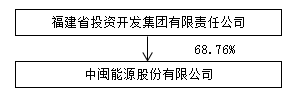 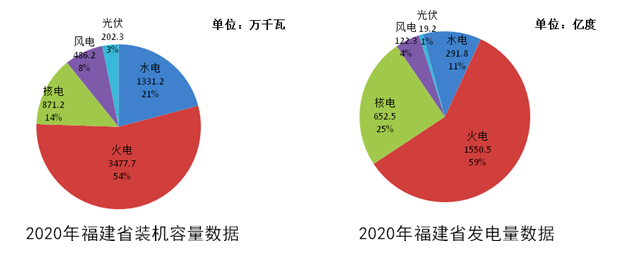 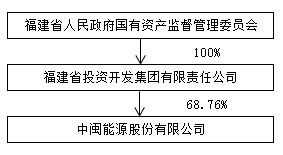 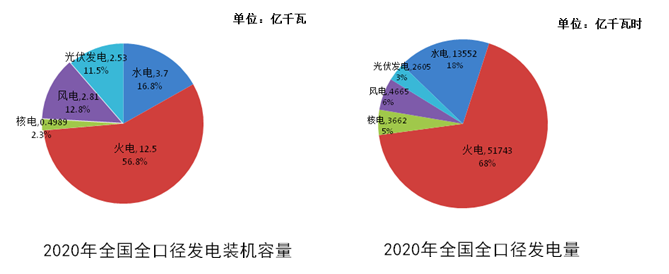 